https://verscompostelle.be/cohenort.htm AUBERGES & SERVICES SUR LE CAMINO DEL NORTE OU VIA DE LA COSTA VERS SAINT-JACQUES DE COMPOSTELLE, 1ère partie IRUN-COLOMBRESpar Pierre SWALUS
pierre.swalus@verscompostelle.be De nombreux hôtels et pensions sont repris sous la rubrique auberge privée quand ils ont un accueil , un hébergement et un prix spécifique pour les pèlerins.Les N° de téléphone sont donnés sans aucune garantie. Ils changent régulièrement en fonction des changements de responsable et que dire alors des numéros de portables !Lorsque aucune indication de date d'ouverture n'est donnée , c'est que l'information ne nous est pas connue.Nous sommes toujours heureux de recevoir des fedbacks des pèlerin.e.s concernant des erreurs ou des oublis dans la liste des hébergements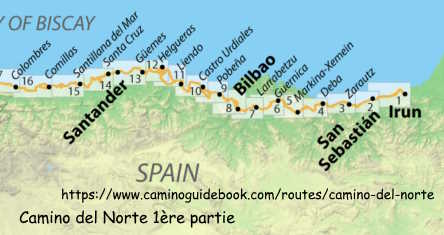 Hendaye (0,0) :     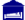 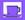 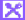 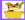 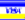 PAI VASCO (PAYS BASQUES)Irun (1,0) :           
auberge mun. Jakobi ; Calle Lesaka 1 ; (à 400 m de la gare) ; 60 lits ; APMR ; équip. compl.; pt. déj. en donativo ; abri vélos ; WiFi ; donativo  ; ouvert du 1/2 au 30/11 ;  16 h à 22 h; 640.361.640 ; irunsantiago@yahoo.es ; https://irunsantiago.com/albergue/  (5/2024)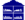 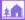 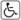 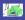 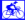 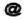 Hondarribia (Fuenterrabia; Fontarabie) sur variante  :          
auberge pr. Capitan Tximista ; pas de cuisine mais repas possibles ; abri vélos, accueil cavaliers; WiFi ; 24 € ;  ouvert toute l'année ; 943 643 884 ;  (5/2024)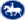 Armute-Kosta (2,0) :      Santuarion de Guadelupe  (3,4) : Pasajes de San Juan (11,6) :        
auberge mun. Santa Ana; Donibane 1 ; 14 lits, pas de cuisine; abri vélos; donativo ; ouvert du 19/03 au 23/10 ; 676.519.309 (5/2024)Pasaje de San Pedro (0,1) :   Monte Ulia (4,0) :     
Aj.. Ulia-Mendi; Parque de Ulia; Paseo de Ulia 297;  APMR ; accepte les pèlerins avec crédenciale ; à 100 m du chemin ;   62 lits; équip. compl. ; repas possibles ; abri vélos ;  WiFi ;  20 €  ;  ouvert toute l'année ; 943.483.480; ulia@donostia.org  ; http://www.donostialbergues.org/ ;  (5/2024) San Sebastián (Donostia) (3,8)  :          
Aj.. Ondarreta-La Sirena; Paseo Igeldo 25; (2 km SO du centre à la fin de la Concha); accepte les pèlerins avec crédenciale; réservation obligatoire ; 102 lits  ; équip. compl. ; abri vélos ; WiFi ; 16 à 20 à 26 € ; ouvert toute l'année;  943.310.268;   ondarreta@donostia.org ;  https://www.donostia.eus/ ; (5/2024)
auberge pr. Downtown River Hostel : C. San Martin 2 ; 32 lits ; bar-restaurant ; 25 € et + ; WiFi ; 652.756.638 ; https://www.downtownriverhostel.com/ (5/2024)
auberge pr. Hostel A Room In the City : C. Easo 20 ; 25 lits en dortoir et chambres ; bar-restaurant ; abri vélos ; WiFi ; 24 € et + ; 943.429.589 ; https://www.aroominthecity.eu/ (5/2024)
auberge pr. Koisi Hostel ; à la sortie à ± 2 km du centre ; 150 places, 23 € et +; 843.980.769 ; https://koisihostel.com/ (5/2024)Igueldo ( 5,4) :      Orio (10,2) :         
auberge pr. Hostal Xaloa ; Calle Estropalari 26 ; 10 chambres ; 36 € en ch. ind. ; 45 € en ch. dble ; 60 € en ch. trple. ; 943.121.883 ; http://www.xaloa.com/ (5/2024)Zarautz (5,8) :          
Accueil pr. Gran Camping Zarautz ; avant l'entrée dans la ville; 16 lits ; 18-22 € ; 943.831.238 ; info@grancampingzarautz.com (5/2024)
auberge pr. Blai Blai Hostel : C. Nafrros 37 A ; 24 lits en dortoir et chambres ; éqip. compl. WiFi ; 25 € & + ;  688.755.026 ; https://blaiblai.com/  (5/2024)
Aj. ; Calle San Ignacio 25 ; (carnet d'ajiste nécessaire); 150 lits ; repas possibles ; ouvert toute l'année ; (5/2024)Guetaria (Getaria) sur variante (3,8) :          
auberge pr.  Akarregi ;  Passado Getaria ; GPS: 43º18'10"N, 2º12'36W ; 24 lits en dortoir ; APMR ; Micro-ondes ; abri vélos ; 20-25 € ; 626.637.891 ; ouvert du 15/03 au 15/10 ;  akarregiaterpetxea@gmail.com (05/2024)
auberge pr. Hostel Getaria ; Calle Herrerieta 1 ; 20 places ; 25-30 € en dortoir ; 688.856.146 ; https://www.hostelgetaria.com/ (05/2024)Azkizu (6,4 de Zarautz)  :         
auberge pr. Agote Haundi ; à 50 mitage de Saint Marc ; 15 lits ; pas,de cuisine ; repas possibles ; abri vélos ; 20 € ; 943.140.455 & 659.634.103 ;   agoteaundi@gmail.com  ; www.agoteaundi.es.tl (5/2024)Zumaya (3,0) :          
auberge pr. : Sta Klara, C. de los Diseminados à la sortie du village  à 400 m du chemin ;  16 lits en dortoir ; APMR ; équip. complet; abri vélos; internet et WiFi ; 30 € avec petit déj. ; ouvert toute l'année ;  943 860 531 et 639.879.611 ; santaklara2004@yahoo.es   ;  www.agroturismosantaklara.com (05/2024)
auberge  mun. Convento San José ; (fermé pour travaux 05/2024)  C. Arritokieta s/n ; centre ville en face de l'ayuntamiento ; 25  à 39 lits; pas de cuisine ; abri vélos ; donativo ; ouvert du  1/4 au 15/10 , 943.143.396  ; turismoa@zumaia.eusItziar (9,0)  ;   Lastur  (environ 6  km hors camino) :    
auberge pr. ; 30 lits , pas de cuisine ; repas possibles ; abri vélos ; 943.199..90 & 679.928.393 ; ouvert toute l'année ; info@albergueturisticolastur.eus ;  http://www.es.albergueturisticolastur.eus/ ; (05/2024)Deba (Deva) (3,4) :         
auberge mun. Geltoki ; Plaza Araquistain (à la gare) ; 56 lits ; pas de cuisine ; abri vélos ; WiFi ; 8 € ;  ouvert toute l'année ; clef à l'O.T.: 943.192.452  (O.T.) et 689.125.889 ;  turismoa@deba.net ; http://www.deba.net/  (5/2024)Ermitade Santa Cruz (3,8) ;   Ibiri Auzoa  (Mutriku) (1,2) :     
auberge pr. de Izarbide ; Barrio Ibiri 3 ; 32 lits ; pas de cuisine ; abri vélos ; WiFi ; 20 € ; repas 12 € ;  ouvert toute l'année ; réservation nécessaire en hiver ; 655.459.769 ; izarbideaterpetxea@gmail.com ; www.izarbideaterpetxea.wix.com/ (05/2024)Olatz ( 2,6) :  Markina-Xemein (16,4) :         
auberge mun dans le convento  de los padres Carmelitas ; resp : Asociación de Amigos del Camino de Bizkaia ; à côté de l'ayuntamiento; Plaza Karmengo 5 ; 40 lits; pas de cuisine mais micro-ondes ;  abri vélos ;  10 €  ; ouvert de la semaine sainte au 15/10 ; 609.031.526 ou 945.166.019 ; albergues@hosvobi.org ; http://www.hosvobi.org/ (05/2024)
auberge pr. Pitis ; Plaza Karmengo 11 ; 12 lits ; équip. compl. ; bar-restaurant ; abri vélos ; 12 à 15 € avec pt déj. ; ouvert toute l'année, chauffée en hiver; 657.727.824 ; alberguemarkina@yahoo.es (; http://bicigreen.com/en/hotels-in-biscay/62-alojamiento-pitis-markina.html (05/2024)
auberge pr. Casa Rural Intxauspe ; Barrio Atxondoa 10 (hors chemin mais viennent chercher en voiture)  ; 20 lits + chambres  ; pas de cuisine ; bar-restaurant ; abri vélos ; WiFi ; 14 €  ; ouvert d'avril à octobre ;  652.770.889 et 658.758.617 ; casarural.intxauspe@gmail.com ; www.intxauspe.com (05/2024)Iruzubieta (3,8) :   Bolibar (2,0) :       
auberge pr. Usandi : Calle Urenzandi 3 ; 20 lits + chambres  ; APMR ;  équip. compl. ; abri vélos ; WiFi ; 15 €  ; ouvert du 07/02 au 31/10 ; 637.054.023 & 687.056.411 ; iriondorafa@gmail.com (05/2024)Cenarruza-Ziortza (1,2) :         
auberge pr. Ziortza Beitia ; Barrio Fausta  3 ; 42 lits ; 15 € en dortoir ; ouvert toute l'année ; 946.185.722  ;  (05/2024)
auberge Monasterio de Cenarruza (Ziortzako kolegiata) ; 21 places en dortoir ; camping possible ; pas de cuisine mais micro-ondes ; repas en  donativo ; donativo;  ouvert toute l'année ; 946.164.179; hospederia@monasteriozenarruza.net ; http://monasteriozenarruza.net/  (05/2024)Zearregi (hors à 2,7 km) : 
auberge Alojamiento Baketxe Baserria ; Barrio Zearregi 35 ; 25 € en dortoir ; 659.720.137 & 639.760.051 ; http://baketxebaserria.wix.com/baketxebaserria (05/2024Munitibar-Arbatzegi (4,0) :     Olabe (6,3) :       
auberge pr. Andiketxe : Barrio Olabe 13 : 20 lits ; APMR ; équip. compl. ; repas possibles ; abri vélos ; WiFi ; 15 € en dortoir ; ouvert toute l'année ;  946.253.150 & 649.450.049 ; andiketxe@gmail.com ; http://www.andiketxe.com/ (05/2024)Mendieta (Elejalde) (5,6) :  Gernika (1,4) :      Pozueta (5,3) :      
auberge pr. Caserio Pozueta : Pozueta auzea 5 ; 16 lits ; camping possible ; équip. compl. : 1 € pour usage de la cuisine ; repas possibles ( 12 € ) ; abri vélos ; WiFi ; 15 € ; pt. déj. : 5 € ; ouvert toute l'année ; 696.565.318 & 618.712.436 ; pozueta710@yahoo.com ; https://alberguepozueta.com/   (05/2024)Gerekiz (2,0) :    
auberge pr. Gerekis ; Barrio Gerekiz ; 30 places ; A¨MR ; équip. compl. ; repas possibles ; abri vélos ; 16 € ; 619.409.247 ; ouvert de la semaine sainte au 8/10 ; alberguegerekiz@gmail.com ; http://gerekiz.com/  (05/2024)Morga (hors à 2,2 km) :        
auberge pr. Albergue turistico Meakaur, Meakaur Auzea 1 ;  62 lits ; pas de cuisine ; repas ;  APMR ; abri vélos ; internet et WiFi ; 24 € : 1/2pension : 35 €  ; ouvert toute l'année sauf janvier ; 944.911.746 ; acogita@albergue-meakaur.com  ; http://www.albergue-meakaur.com/  (05/2024)Eskerika (Morga)  (2,0) :       
auberge pr. ; Barrio de Eskerika 10  (à 1,6 km de l'Alto de Morga, à 250 m du camino ) ; 20 lits en dortoir + chambres : équip. compl. (1 € pour l'usage de la cuisine)  ; abri vélos ; WiFi ; pt. déj. : 3 € ; repas possible ; 15 € ; ouvert de semaine sainte  30/09 ; 696.453.582 ; albergue.eskerika@gmail.com ; (05/2024)Goikolexea (7,8) :  Larrabetzu  (1,4) :       
auberge mun. : Calle Askatasunaren Enparantza 1 ; 11 lits en dortoir ; pas de cuisine mais micro-ondes ;   donativo  ; ouvert de la semaine sainte au 15/10 ; 609.031.526 ; albergues@hosvobi.org ; http://www.hosvobi.org/ (05/2024)Lezama (3,4) :        
auberge mun. &  Centro civico Uribarri Topalekua ; Bd. Garaiotza 133 E ;  20 lits  + matelas ; équip. compl. ;  abri vélos ;  WiFi ; donativo ; ouvert du 01/06 au 30/09 ;  609.031.526 ; albergues@hosvobi.org  ; ,http://www.hosvobi.org (05/2024)Zamudio (3,0) :       Derio (Hors à 1,7  km) :       Barrio de La Cruz (7,8) : (à l'entrée de Bilbao, 50 m avant les escaliers qui menent à Bilbao)         
auberge par. Calle Padre Remigio  Vilariño 1  ; micro-ondes ; abri vélos ; 22 lits ; donativo ; ouvert de la mi-juin  à mi-septembre ; 946.792.099 & 687.529.627 ;  info@caminobizkaia.net ; http://caminobizkaia.net/ (2/2022)Bilbao (0) :           
auberge pr.  Claret Enea Aterpea : (fermée temporairement)(05/2024) Plaza Corazón de Maria ; 20 lits ; équip. compl. ; abri vélos ; WiFi  11 € ; ouvert de mai à fin octobre ; 946.510.171 & 609.087.620 ; albergue@claretenea.org
auberge pr. Akelarre Hostel ; C. Morgan 4-6 ; 38  lits  en dortoir + chambres ; pas de cuisine ; micro-ondes ; abri vélos ; WiFi ; 18 €  ; ouvert toute l'année ; 944.057.713 ; info@bilbaoakelarrehostel.com ; www.bilbaoakelarrehostel.com (05/2024)
auberge pr. Bilbao Metropolitan Hostel : C. Nicolás Alcorta 2 ; 13 chambres ; 100 places ; équip. compl ; WiFi ; 13 € en dortoir  ; 688.732.245 ; https://www.bilbaometropolitanhostel.com/ ; metropolitan@bossh-hotels.com (05/2024)
auberge pr. Moonhostel Bio : C. Luzarra 7; 92 lits; équip. compl. ; abri vélos ; internet et WiFi ; ouvert toute l'année ; à partir de 9 € en dortoir  ;  944.750.848 ; info@moonhostelbio.com ; http://www.moonhostelbio.com/ (5/2024)
auberge pr. Poshtel - Hostel : Calle Heros 7 ; 19 lits ; bar-restaurant ; WiFi ; 17 € et + ; 944.256.8.586 ; https://www.poshtelbilbao.com/ (05/2024)
auberge pr. Hostel Ganbara : Calle Prim 13  (à l'entrée de Bilbao, à 400 m du camino) ; 60 lits ; équip. compl. ; abri vélos ; WiFi ; 26 € en dortoir ; 78 € chambre de 4 ; ouvert toute l'année ; 944.053.930 ;  info@ganbarahostel.com ; (05/2024)
pr. Hostel Quartier Bilbao ; Calle Artekale 15 ; 78 lits ; équip. compl. ; bar-restaurant ; 16 € avec pt. déj. ; 944.978.800  ; recepcion@quartierbilbao.com ; https://quartierbilbao.com/ (05/2024)
auberge pr.  Bilbao Hostel Aterpetxea :  Carretera. Basurto Kastrexana (Castrejana) 70 ; 142 lits;  APMR ; à 10 ' du centre; (bus n°58) à la sortie de Bazurto près de Castrejana ; équip. compl. ;  WiFi ; 28 avec pt. déj.(pour pèlerin.e ); ouvert toute l'année;  réservation : 944.270.054;  info@alberguebilbao.net  ; https://bilbaohostel.net/ (05/2024)
auberge pr. Zubia Urban Rooms ; C. Amistad 5-1 ; 10 chambres ; 25 € en ch. ;  35 € en ch. dble ; 944.245.566 ; http://www.pensionzubia.com/  (05/2024)
auberge pr. Hostel Latroupe La Granja ; Pl. Biribila 3 ; 112 places ; 22 € en dortoir ; 944.690.044 ; https://www.latroupe.com/es/hostel-la-granja/hostel/ (05/2024)
auberge pr. Hostel Optimi Rooms ; Calle Doctor Areilza 59 ; 50 lits ; 21 € en dortoir ; 946.854.112 ; https://www.optimirooms.com/ (05/2024)Cruces (Barakaldo) (10,6) :       
auberge mun. de Gorostiza (del polideportivo) ; 20 lits ; équip. compl. ; abri vélos ; donativo  ; (accès libre à la piscine, douches et sauna si credencial) ouvert du 1/6 au 30/9 ; 687.529.627 ;  info@caminobizkaia.net ; http://www.caminobizkaia.net/ (05/2024)Barakaldo (2,8) :      
auberge pr. Pension Avenida Euskadi ; Avda Euskadi 24 ; 25 € en ch. ind. ; 658.740.761 ; ouvert toute l'année ; https://www.pensionavenidaeuskadi.com/ (05/2024)Sestao (4,1) :    Portugalete (1,7) :         
auberge mun. ; C. Martin Fernández Villarán 2 ; 30 places ; micro-ondes ; abri vélos ; donativo ; 687.529.627 & 944.729.314 ; ouvert du 1/06 au 30/09 ;  turismo@portugalete.org (05/2024)
auberge pr. Bide Ona : Calle Julio Gutiérrez Lumbreras ; 34 lits ; APMR ; équip. compl. ; abri vélos ; WiFi ; 18 € pour pèlerins ; ouvert toute l'année ; 946.038.630 & 688.602.103 ; info@alberguebideona.com ; http://www.alberguebideona.com/ (05/2024)
auberge pr. Hostel A Un Paso ; C. Almirante CristobalMello ; 10 places; APMR ; micro-ondes ; pt. déj. : 5 € ;  20 € en dortoir ; 658.822.438 ; ouvert toute l'année ; hostelaunpaso@gmail.com ; https://hostelaunpaso.com/ (05/2024)
auberge pr. Pensión Buenavista ; 15 chambres ; abri vélos ; 20 € ch. ind. ; 25 € ch. dble ; 661.885.848 & 944.044.644 ; https://pensionbuenavista.es/ (05/2024)Gallarta (5,5) :   La Arena (5,1) :     Pobeña (1,1)  :       
auberge mun. de Pobeña dans l'ancienne école ; 40 lits ; APMR ; équip. compl. : abri vélos ; donativo  ; ouvert de la semaine sainte au 15/10 ; 609.031.526 albergues@hosvobi.org ; http://www.hosvobi.org/ (05/2024)CANTABRIA (CANTABRIQUE)Ontón (3,6) :       
auberge mun. Tu Camino ;  sur la route principale N-634 , 71 à 100 m. du village ;  25 lits ; APMR  ; équip. compl. ; repas communautaire en donativo ;  abri vélos ; WiFi ; donativo ; ouvert du 01/03 au 31/10 ;  942.740.389 & 645.985.269 ; infoalberguetucamino@gmail.com (05/2024)Mioño (4,7) :   Santullán (sur variante) :         
auberge de la junte dans l'ancienne cure ; Santullán 39 ; 14 lits ; APMR ; camping possible ; équip. compl. abri vélos ; WiFi ; 15-18 € ; ouvert toute l'année ; 670.043.004 ; eloisa.saiz@gmail.com (05/2024)Mioño (4,7) :   Castro Urdiales (3,4) :         
auberge mun. Calle Subida a  Campijo s/n; à la sortie,  à côté des arènes, plazza des Toros, 16 lits + matelas au sol , camping possible ;  coin repas et micro-ondes ; abri vélos ;  s'adresser à la police ; donativo  ; ouvert du 01/04 au 17/10 ; 942.782.900 .(05/2024)Allendelagua (3,5) :Islares (5,1) :    https://www.elpicodesantillana.com/ (05/2024)Santillana del Mar (3,7) :          
auberge mun. Jesus Otero, (fermé temporairement pour travaux) (05/2024) Pl. del Abad Francisco Navarro s/n ; derrière le Musée Jesus Otero, clef au musée, 16 lits, pas de cuisine ; micro-ondes ; abri vélos ; internet ; 6 €; ouvert toute l'année ;  942.841.198 ; info@santillanadelmarturismo.com ; )
auberge pr. El Convento dans l'ancien couvent Regina Coeli, Calle Antonio Niceas 2, 53 lits, APMR ; pas de cuisine ; repas communautaires : 10 € ; ;  abri vélos, WiFi, 14 à 17 € selon période , pt+ déj. : 3,5 € ;  repas : 8 € ;  ouvert du 22/03 au 15/10 ;  693.816.528 ;  elconventosantillana@gmail.com  ; www.elconventosantillana.business.site (05/2024)
auberge pr. Solar de Hidalgos : Plaza de Santo Domingo 5 ; 34 lits ; pas de cuisine  ; repas possibles ; abri vélos ;  10 à 15 € selon période ;  ouvert du 16/1 au 14/12 ; 942.818.387 ; solardehidalgos@gmail.com  (05/2024)
auberge pr. Gándara ; Pl. Gándara 5 ; 942.818.387 ; 10 lits en dortoir ; 13 à 16 € selon la période ; ouvert du 01/04 au 31/10 ; alberguegandara@gmail.com ; https://www.booking.com/hotel/ (05/2024)Oreña (3,5) :   Caborredondo (2,5) :      
auberge pr. Izarra : Barrio Caborredondo 17 (50 m après le bar)  ;  16 lits ; équip. compl. ; abri vélos ; WiFi ; donativo; ; repas communautaires ;  ouvert du 15/3 au 31/10  (fermél e lundi) ; 689..622.344 ; giuliasottanis@gmail.com (05/2024)Cigüenza ( 2,5) : Cobreces (3,3) :        
auberge Monastère des Cisterciens; (Abadia de Viaceli) (fermé jusqu'à nouvel ordre) (05/2024) ; 24  lits ;  pas de cuisine  ;  abri vélos ; 6 €; ouvert toute l'année ;  942.725.017;  ocso.viacelli@confer.es ;  https://www.monasterioviaceli.com/
auberge pr. El Pino, C. El Pino 1 (à l'entrée ) ; 12 lits ; équip. compl. ; abri vélo ; WiFi ; 18 € avec petit déj. ; ouvert du 1/04 au  31/10  ; 620.437.962 & 942.725.171 ;  albergueelpino@gmail.com ; www.alberguecobreces.com (05/2024)
auberge pr. Viejo Lucas ; Barrio El Pino 43 ; 148 lits en dortoir + chambres  ; pas de cuisine ; micro-ondes ; abri vélos ; WiFi ; 17 € avec pt. déj. ; ouvert du 18/03 au 23/10 ; 625.483.596 ; info@albergueviejolucas.com ; http://www.albergueviejolucas.com/ (05/2024)Trasierra (2,9) :   La Iglesia (Ruiloba) (3,0) :      
Aj. Gargantia ; Barrio de la Iglesia;  40 lits ; (réservé au groupe); camping possible ; équip. compl.;  ; 942.207.389 & 942.395.562 ; jovenmania.albergues@cantabria.es ; http://albergues.jovenmania.com/ (05/2024)
auberge pr. Camping El Helguero ; La Helguera s/n ; différentes possibilités ; 942.722.124 & 652.626.564 ; http://www.campingelhelguero.com/ ; https://www.booking.com/hotel/ (05/2024)Comillas (4,4) :           
auberge pr. La Magia del Camino ; C. San Jerónimo 30 ; 20 lits en dortoir + chambres ; APMR ; équip. compl. ; abri vélos ; pt. déj. : 5 € ; 20 € en dortoir  ; 625.043.654 ;ouvert du 01/03 au 28/30 ;  alberguelamagiadelcamino@hotmail.com (05/2024)La Revilla (sur variante) :      
auberge pr. Hostel Surf House Gerra : CA 131 au Km 29  (à 2,4 km du camino) ; 22 lits ; pas de cuisine ; ; bar-restaurant ;  abri vélos ;  WiFi ; 25 € ; ouvert toute l'année (prévenir en hiver) ; 627.944.523 & 660.198.187 ; surfhousegerra@hotmail.com ; http://www.surfhousegerra.com/ (05/2024)San Vicente de la Barquera  (11,1) :         
auberge pr. Nómade Hostel ;  Calle Alta 12 ; 38 lits ; micro-ondes ; abri vélos ; 20 à 23 € selon période avec pt. déj. ; ouvert du 01/03 au 30/10 ; 623.295.526 , info@nomadahostel.es ;  https://nomadahostel.es/  (05/2024)Estrada (7,0) 
auberge pr. Apartamentos Rurales Kety ; El Corraluco 27 (à 150 m du camino)  ; 20 € en dortoir ; 664.108.003 ;  https://apartamentoskety.wixsite.com/apartamentosrurales    (05/2024)Serdio (0,9) :     Pesués (4,7) :      
auberge pr. Hostal Baviera ; Barrio Villanueva 15 ; 16 chambres ; bar-restaurant ; 25 € & + en ch. ind. ; 942.718.180; https://www.booking.com/hotel/  (05/2024)Unquera (2,5) :     
auberge pr. Hostal Rio Deva II ; Ctra General s/n ; 28 chambres ; 20- 30 € en ch. ind. ; 942.717.138 ; http://www.hotelcanalunquera.com/ (05/2024)ASTURIAS (ASTURIES)Bustio (0,4) :    Colombres (1,4)         :  
auberge. pr. Casa de Peregrino Colombres ; C . La Serna 1 ; ouvert du 24/04 au 30/10 ; 697.650.755 ; alberguecolombres@gmail.com ; https://alberguecolombres.com/es/la-casa-de-los-peregrinos-colombres/ (05/2024)
auberge pr. El Cantu ;  Calle Lamadrid s/n à l'entrée ;  130 lits; pas de cuisine ; repas possible ; abri vélos ; 15  € ;  ; ouvert toute l'année ; prévenir en hiver ; 985.412.075 et 609.328.110 ; cantu@netcom.es  ; (05/2024)Légende : 
auberge : refuge ; albergue ; hébergement pour pèlerins
APMR : accessible aux personnes à mobilité réduite
Donativo n’est pas synonyme de gratuit !        
Donativo signifie que chacun contribue en fonction des services reçus ET de ses moyens, Si ses moyens sont limités, la personne paye ce qu’elle peut, éventuellement moins que la valeur des services reçus,  mais  en contre partie celui ou celle qui en a les moyens paye un peu plus de façon à ce que les hospitaliers bénévoles puissent continuer à accueillir.
Aj. : auberge de jeunesse (en Espagnol : albergue juvenile) 
équip. compl. = équipement complet
mun. = municipal (dépendante del Ayuntamiento)
mun./reg. = municipal ou régional
par. = paroissial
part. = participation
pr. = privéMise à jour complète : le 22/05/20242Hébergement, auberge, albergue, refuge (pour pèlerins)Hôtel, fonda ou logement chez un particulierAuberge de jeunesseCampingBarRepas, soit dans un restaurant, soit dans un bar; au minimum des bocadillos (sandwich garnis)Magasin d'alimentationAdapté pour personnes à mobilité réduiteAccueil des cyclistesAccueil de cavaliersDistributeur de billets ou banque ou payement par carte possibleCybercafé ou point accès internet ou WiFi